Supplementary Material For:Endocrine regulation of egg rejection in a brood parasite hostMikus Abolins-Abols1,2,* and Mark E. Hauber21Department of Biology, University of Louisville, Louisville, KY 40292, USA2Department of Evolution, Ecology, and Behavior, School of Integrative Biology, University of Illinois at Urbana-Champaign, IL 61801, USA*Corresponding author email: m.abolins-abols@louisville.eduTable S1: The distribution of life history and morphological variables across randomized treatments (excluding nests that were abandoned or depredated). Table S2: General Linearized Model showing that clutch size, negatively associated with egg rejection in [1], did not explain significant variation in egg rejection behavior in this data set. Figure S1. Comparison of flight-initiation distances (FID) between mitotane- and sham-treatments in free-living American robin females. Mitotane-treated birds (orange triangles) and sham-treated birds (grey circles) showed no statistical difference in FIDs either before or 24hrs after treatment (see main text). Boxes with whiskers represent the median and the 10th, 25th, 75th, and 90th percentiles. 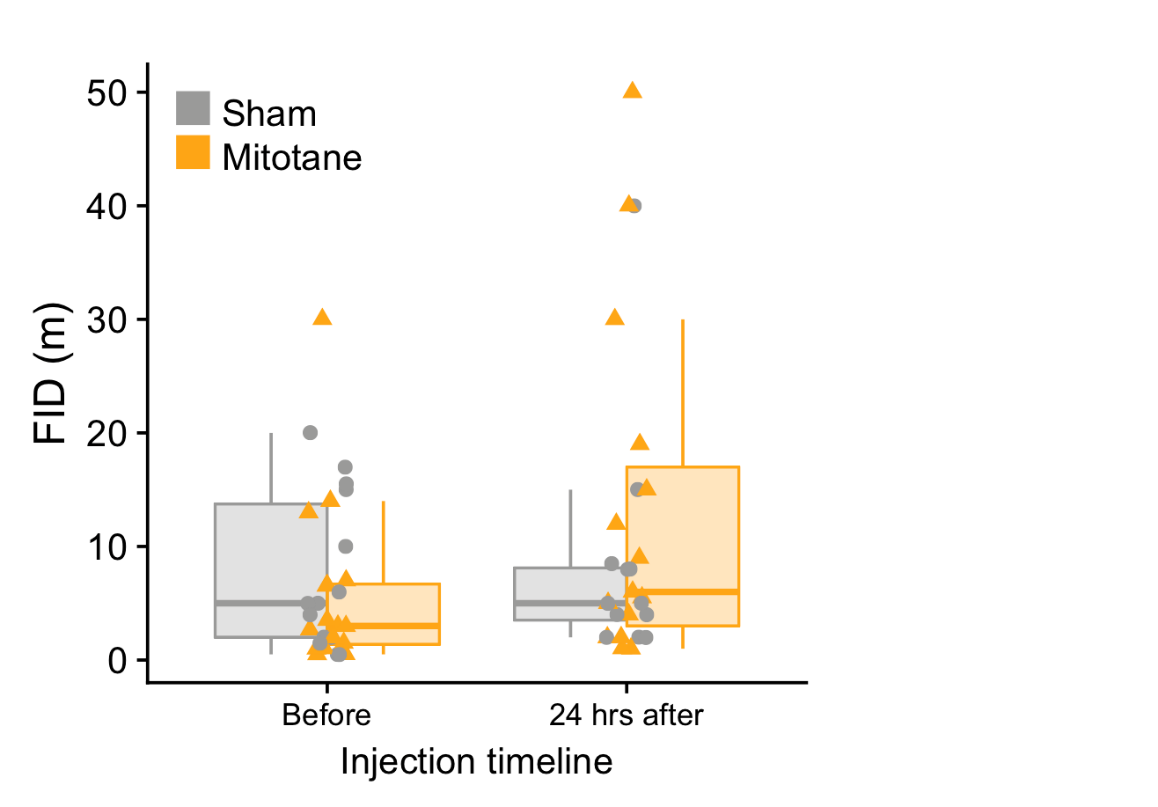 References Abolins-Abols M, Hauber ME. 2020. Proximate predictors of variation in egg rejection behavior by hosts of avian brood parasites. J. Comp. Psych. Advance online publication (https://doi.org/10.1037/com0000225)VariableTreatment averageTreatment averageTest (2-tailed)Test statisticP valueMitotaneShamAge (#second year adult: #after second year)11:95:12Fishers exactNA0.18Clutch size (mean)3.33.0t-testt=0.220.83Days since clutch completion (mean)3.53.0t-testt=-0.860.40Date (days after Jan 1; mean)166.9166.3t-testt=-0.150.88Mass (g; mean)84.484.1t-testt=-0.880.39Tarsus (mm; mean)32.632.5t-testt=-0.120.90FactorEstimateSEz valuep-valueIntercept2.151.91.150.25Mitotane treatment-1.530.73-2.080.04Clutch size-0.530.52-1.010.31